О внесении изменений в административный регламент предоставления муниципальной услуги «Предоставление информации о текущей успеваемости обучающегося, ведении электронного дневника и электронного журналауспеваемости», утвержденный постановлением администрации Сланцевского муниципального района от 09.01.2023 № 08-пВ соответствии с Федеральным законом от 06.10.2003 № 131-ФЗ «Об общих принципах организации местного самоуправления в Российской Федерации», Федеральным законом от 27.07.2010 № 210-ФЗ «Об организации предоставления государственных и муниципальных услуг», руководствуясь методическими рекомендациями, одобренными комиссией по повышению качества и доступности предоставления государственных и муниципальных услуг от 29.06.2023 года, администрация Сланцевского муниципального района   п о с т а н о в л я е т:1. Внести в административный регламент предоставления муниципальной услуги «Предоставлением информации о текущей успеваемости, ведении электронного дневника и электронного журнала успеваемости», утвержденный постановлением администрации муниципального образования Сланцевский муниципальный район Ленинградской области от 09.01.2023 № 08-п, следующие изменения:1.1.  Абзац второй пункта 1.2. изложить в следующей редакции:«совершеннолетние обучающиеся общобразовательных организаций;»;1.2. Абзац второй подпункта 2 пункта 2.2. изложить в следующей редакции:«в электронной форме через личный кабинет заявителя на Едином портале государственных услуг (далее – ЕПГУ) (при технической реализации), ПГУ ЛО (при технической реализации).»;1.3. Абзац одиннадцатый пункта 2.3. изложить в следующей редакции:«Результат предоставления муниципальной услуги в форме уведомления предоставляется (в соответствии со способом, указанным заявителем при подаче заявления и документов):»;1.4. Пункт 2.6. изложить в следующей редакции:«2.6. Исчерпывающий перечень документов, необходимых в соответствии с законодательными или иными нормативными правовыми актами для предоставления муниципальной услуги, подлежащих представлению заявителем.Заявитель подает в общеобразовательную организацию следующие документы:1) Письменное заявление в установленной форме (приложение 1 к настоящему регламенту);2) Один из документов, удостоверяющий личность заявителя: паспорт гражданина Российской Федерации, временное удостоверение личности,удостоверение личности  военнослужащего (для военнослужащих),документы, удостоверяющие личность иностранного гражданина, лица без гражданства, включая вид на жительство и удостоверение беженца.Документы, предусмотренные подпунктом 2 настоящего пункта, подаются в целях установления личности заявителя.»;1.5. Пункты  2.8. - 2.10.  изложить в следующей редакции:«2.8. Основания для приостановления предоставления муниципальной услуги не предусмотрены.2.9. Исчерпывающий перечень оснований для отказа в приеме заявления на предоставление услуги, в приеме документов. 1) Заявление подано лицом, не уполномоченным на осуществление таких действий;2) Заявление на получение услуги оформлено не в соответствии с административным регламентом:в заявлении не указаны фамилия, имя, отчество (при наличии) гражданина, обратившегося за предоставлением услуги;текст в заявлении не поддается прочтению.2.10. Исчерпывающий перечень оснований для отказа в предоставлении муниципальной услуги:Отсутствие права на предоставление муниципальной услуги:заявление подано в отношении лица, не являющего обучающимся образовательной организации.»;1.6. Подпункт 6 пункта 2.15.1 исключить;1.7. В третьем абзаце пункта 3.1.2.  слово «подписание» заменить словами «наличие подписанного»;1.8. Пункт 5.2. изложить в следующей редакции:«5.2.  Предметом досудебного (внесудебного) обжалования является решение, действие (бездействие) общеобразовательной организации, должностного лица, ответственного за предоставление муниципальной услуги, в том числе:1) нарушение срока регистрации запроса заявителя о предоставлении  муниципальной услуги;2) нарушение срока предоставления муниципальной услуги;3) требование у заявителя документов или информации либо осуществления действий, представление или осуществление которых не предусмотрено нормативными правовыми актами Российской Федерации, нормативными правовыми актами субъектов Российской Федерации, муниципальными правовыми актами для предоставления муниципальной услуги;4) отказ в приеме документов, предоставление которых предусмотрено нормативными правовыми актами Российской Федерации, нормативными правовыми актами субъектов Российской Федерации, муниципальными правовыми актами для предоставления муниципальной услуги, у заявителя;5) отказ в предоставлении муниципальной услуги, если основания отказа не предусмотрены федеральными законами и принятыми в соответствии с ними иными нормативными правовыми актами Российской Федерации, нормативными правовыми актами субъектов Российской Федерации, муниципальными правовыми актами;6) затребование с заявителя при предоставлении муниципальной услуги платы, не предусмотренной нормативными правовыми актами Российской Федерации, нормативными правовыми актами субъектов Российской Федерации, муниципальными правовыми актами;7) отказ органа, предоставляющего муниципальную услугу, должностного лица органа, предоставляющего муниципальную услугу, в исправлении допущенных опечаток и ошибок в электронном дневнике либо нарушение установленного срока таких исправлений;8) нарушение срока или порядка выдачи документов по результатам предоставления муниципальной услуги;9) приостановление предоставления муниципальной услуги, если основания приостановления не предусмотрены федеральными законами и принятыми в соответствии с ними иными нормативными правовыми актами Российской Федерации, законами и иными нормативными правовыми актами субъектов Российской Федерации, муниципальными правовыми актами;10) требование у заявителя при предоставлении муниципальной услуги документов или информации, отсутствие и (или) недостоверность которых не указывались при первоначальном отказе в приеме документов, необходимых для предоставления муниципальной услуги, либо в предоставлении муниципальной услуги, за исключением случаев, предусмотренных пунктом 4 части 1 статьи 7  Федерального закона № 210-ФЗ.»;1.9. Пункт 5.3. дополнить абзацем вторым следующего содержания:«Жалобы на решения и действия (бездействие) руководителя органа, предоставляющего муниципальную услугу, подаются в вышестоящий орган (при его наличии) либо в случае его отсутствия рассматриваются непосредственно руководителем органа, предоставляющего муниципальную услугу.»;1.10. Пункт 5.7. дополнить абзацами шестым и седьмым следующего содержания:«В случае признания жалобы подлежащей удовлетворению в ответе заявителю дается информация о действиях, осуществляемых органом, предоставляющим муниципальную услугу, в целях незамедлительного устранения выявленных нарушений при оказании муниципальной услуги, а также приносятся извинения за доставленные неудобства и указывается информация о дальнейших действиях, которые необходимо совершить заявителю в целях получения муниципальной услуги.В случае признания жалобы не подлежащей удовлетворению в ответе заявителю даются аргументированные разъяснения о причинах принятого решения, а также информация о порядке обжалования принятого решения.».2. Постановление вступает в силу на следующий день после дня его официального опубликования.3. Опубликовать постановление в официальном приложении к газете «Знамя труда» и разместить на официальном сайте администрации муниципального образования Сланцевский муниципальный район Ленинградской области.4. Контроль за исполнением возложить на заместителя главы администрации Сланцевского муниципального района  М.А. Щербакову.Глава администрации муниципального образования                                                              М.Б.Чистова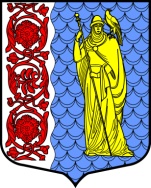 Администрация муниципального образованияСланцевский муниципальный район Ленинградской областиПОСТАНОВЛЕНИЕАдминистрация муниципального образованияСланцевский муниципальный район Ленинградской областиПОСТАНОВЛЕНИЕАдминистрация муниципального образованияСланцевский муниципальный район Ленинградской областиПОСТАНОВЛЕНИЕАдминистрация муниципального образованияСланцевский муниципальный район Ленинградской областиПОСТАНОВЛЕНИЕ02.08.2023№1246-п